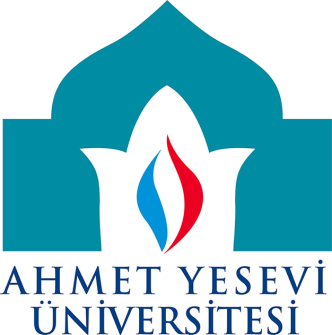 AHMET YESEVİ ÜNİVERSİTESİBİLGİSAYAR MÜHENDİSLİĞİ LİSANSTBML - 304Veritabanı Yönetim SistemleriHAZIRLAYANHASAN AYGIR - 142132079Öğretim GörevlisiYrd. Doç. Dr. Battal GÖLDAĞ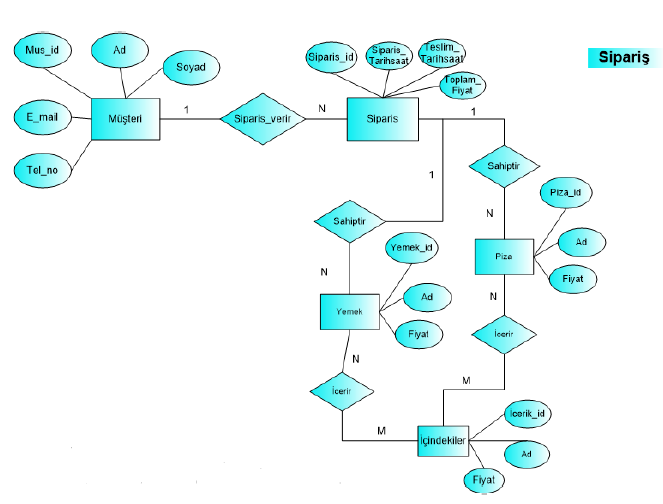 Varlıkları Tablolara, Nitelikleri Tabloların Sütunlarına Dönüştürünüz.Müşteri: (Mus_Id, Ad, Soyad, Tel_No, E_Mail )Sipariş: (Siparis_Id, Siparis_TarihSaat, Teslim_TarihSaat, Toplam_Fiyat, Musteri_Id )Yemek: (Yemek_Id, Ad, Fiyat )Piza: (Piza_Id, Ad, Fiyat )İçindekiler: (Icerik_Id, Ad, Fiyat ) Piza_İçindekiler: (Id,  Piza_Id, Icerik_Id )Piza_Siparişleri: (Id, Siparis_Id, Piza_Id )Yemek_İçindekiler: (Id, Icerik_Id, Yemek_Id )Yemek_Siparişleri: ( Id, Siparis_Id, Yemek_Id)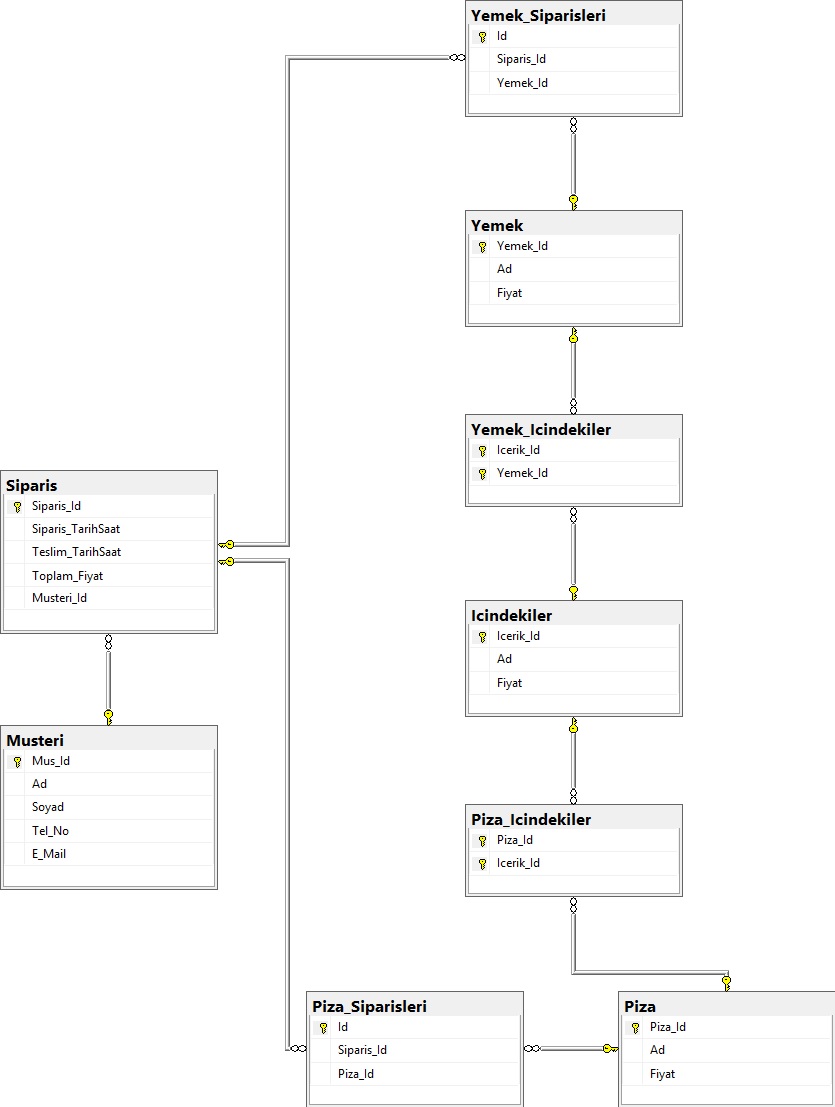 b) Birincil (Primary Key) ve Dış (Foreign Key) Anahtarları Belirleyiniz.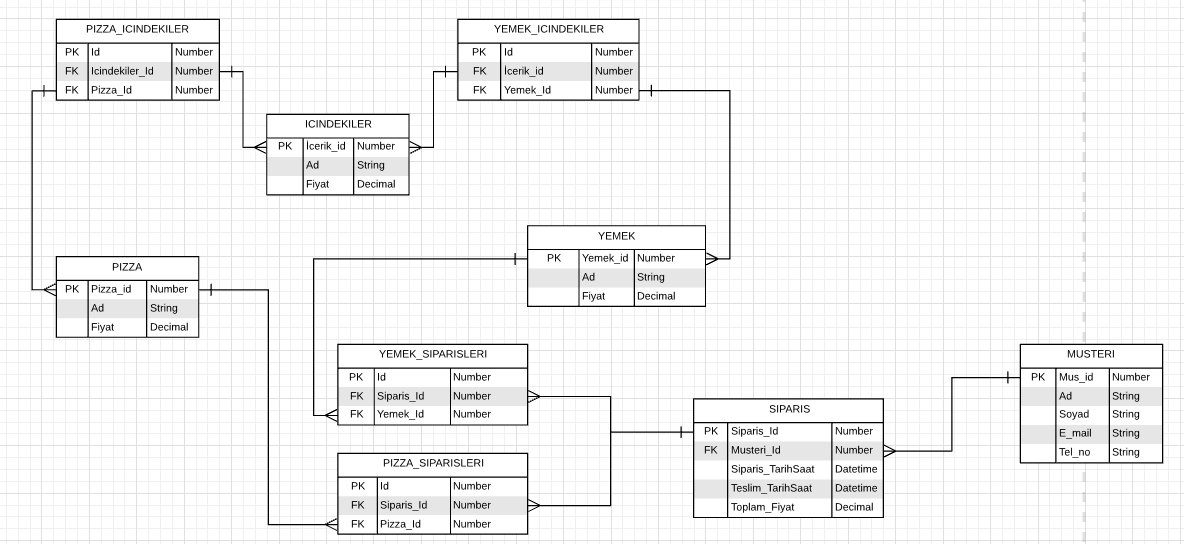 -PK= Primary Key (Birincil Anahtar)			-FK= Foreign Key (Dış Anahtar)c) SQL komutları kullanarak veri tabanını, tabloları oluşturunuz ve kısıtlayıcıları (Primary Key, Foreign Key) tanımlayınızUSE [master]GO/****** Object:  Database [SIPARIS]    Script Date: 11.12.2018 20:30:24 ******/CREATE DATABASE [SIPARIS] CONTAINMENT = NONE ON  PRIMARY ( NAME = N'SIPARIS', FILENAME = N'C:\Program Files\Microsoft SQL Server\MSSQL14.MSSQLSERVER\MSSQL\DATA\SIPARIS.mdf' , SIZE = 8192KB , MAXSIZE = UNLIMITED, FILEGROWTH = 65536KB ) LOG ON ( NAME = N'SIPARIS_log', FILENAME = N'C:\Program Files\Microsoft SQL Server\MSSQL14.MSSQLSERVER\MSSQL\DATA\SIPARIS_log.ldf' , SIZE = 8192KB , MAXSIZE = 2048GB , FILEGROWTH = 65536KB )GOUSE [SIPARIS]GO/****** Object:  Table [dbo].[Icindekiler]    Script Date: 11.12.2018 20:30:24 ******/CREATE TABLE [dbo].[Icindekiler](	[Icerik_Id] [bigint] IDENTITY(1,1) NOT NULL,	[Ad] [nvarchar](max) NOT NULL,	[Fiyat] [money] NOT NULL, CONSTRAINT [PK_Icindekiler] PRIMARY KEY CLUSTERED (	[Icerik_Id] ASC)WITH (PAD_INDEX = OFF, STATISTICS_NORECOMPUTE = OFF, IGNORE_DUP_KEY = OFF, ALLOW_ROW_LOCKS = ON, ALLOW_PAGE_LOCKS = ON) ON [PRIMARY]) ON [PRIMARY] TEXTIMAGE_ON [PRIMARY]GO/****** Object:  Table [dbo].[Musteri]    Script Date: 11.12.2018 20:30:25 ******/CREATE TABLE [dbo].[Musteri](	[Mus_Id] [bigint] IDENTITY(1,1) NOT NULL,	[Ad] [nvarchar](50) NOT NULL,	[Soyad] [nvarchar](100) NOT NULL,	[Tel_No] [nvarchar](25) NOT NULL,	[E_Mail] [nvarchar](100) NOT NULL, CONSTRAINT [PK_Musteri] PRIMARY KEY CLUSTERED (	[Mus_Id] ASC)WITH (PAD_INDEX = OFF, STATISTICS_NORECOMPUTE = OFF, IGNORE_DUP_KEY = OFF, ALLOW_ROW_LOCKS = ON, ALLOW_PAGE_LOCKS = ON) ON [PRIMARY], CONSTRAINT [IX_Musteri] UNIQUE NONCLUSTERED (	[E_Mail] ASC)WITH (PAD_INDEX = OFF, STATISTICS_NORECOMPUTE = OFF, IGNORE_DUP_KEY = OFF, ALLOW_ROW_LOCKS = ON, ALLOW_PAGE_LOCKS = ON) ON [PRIMARY]) ON [PRIMARY]GO/****** Object:  Table [dbo].[Piza]    Script Date: 11.12.2018 20:30:25 ******/CREATE TABLE [dbo].[Piza](	[Piza_Id] [bigint] IDENTITY(1,1) NOT NULL,	[Ad] [nvarchar](250) NOT NULL,	[Fiyat] [money] NOT NULL, CONSTRAINT [PK_Piza] PRIMARY KEY CLUSTERED (	[Piza_Id] ASC)WITH (PAD_INDEX = OFF, STATISTICS_NORECOMPUTE = OFF, IGNORE_DUP_KEY = OFF, ALLOW_ROW_LOCKS = ON, ALLOW_PAGE_LOCKS = ON) ON [PRIMARY]) ON [PRIMARY]GO/****** Object:  Table [dbo].[Piza_Icindekiler]    Script Date: 11.12.2018 20:30:25 ******/CREATE TABLE [dbo].[Piza_Icindekiler](	[Piza_Id] [bigint] NOT NULL,	[Icerik_Id] [bigint] NOT NULL, CONSTRAINT [PK_Piza_Icindekiler] PRIMARY KEY CLUSTERED (	[Piza_Id] ASC,	[Icerik_Id] ASC)WITH (PAD_INDEX = OFF, STATISTICS_NORECOMPUTE = OFF, IGNORE_DUP_KEY = OFF, ALLOW_ROW_LOCKS = ON, ALLOW_PAGE_LOCKS = ON) ON [PRIMARY]) ON [PRIMARY]GO/****** Object:  Table [dbo].[Piza_Siparisleri]    Script Date: 11.12.2018 20:30:25 ******/CREATE TABLE [dbo].[Piza_Siparisleri](	[Id] [bigint] IDENTITY(1,1) NOT NULL,	[Siparis_Id] [bigint] NOT NULL,	[Piza_Id] [bigint] NOT NULL, CONSTRAINT [PK_Piza_Siparisleri] PRIMARY KEY CLUSTERED (	[Id] ASC)WITH (PAD_INDEX = OFF, STATISTICS_NORECOMPUTE = OFF, IGNORE_DUP_KEY = OFF, ALLOW_ROW_LOCKS = ON, ALLOW_PAGE_LOCKS = ON) ON [PRIMARY]) ON [PRIMARY]GO/****** Object:  Table [dbo].[Siparis]    Script Date: 11.12.2018 20:30:25 ******/CREATE TABLE [dbo].[Siparis](	[Siparis_Id] [bigint] IDENTITY(1,1) NOT NULL,	[Siparis_TarihSaat] [datetime] NOT NULL,	[Teslim_TarihSaat] [datetime] NULL,	[Toplam_Fiyat] [money] NOT NULL,	[Musteri_Id] [bigint] NOT NULL, CONSTRAINT [PK_Siparis] PRIMARY KEY CLUSTERED (	[Siparis_Id] ASC)WITH (PAD_INDEX = OFF, STATISTICS_NORECOMPUTE = OFF, IGNORE_DUP_KEY = OFF, ALLOW_ROW_LOCKS = ON, ALLOW_PAGE_LOCKS = ON) ON [PRIMARY]) ON [PRIMARY]GO/****** Object:  Table [dbo].[Yemek]    Script Date: 11.12.2018 20:30:25 ******/CREATE TABLE [dbo].[Yemek](	[Yemek_Id] [bigint] IDENTITY(1,1) NOT NULL,	[Ad] [nvarchar](250) NULL,	[Fiyat] [money] NULL, CONSTRAINT [PK_Yemek] PRIMARY KEY CLUSTERED (	[Yemek_Id] ASC)WITH (PAD_INDEX = OFF, STATISTICS_NORECOMPUTE = OFF, IGNORE_DUP_KEY = OFF, ALLOW_ROW_LOCKS = ON, ALLOW_PAGE_LOCKS = ON) ON [PRIMARY]) ON [PRIMARY]GO/****** Object:  Table [dbo].[Yemek_Icindekiler]    Script Date: 11.12.2018 20:30:25 ******/CREATE TABLE [dbo].[Yemek_Icindekiler](	[Icerik_Id] [bigint] NOT NULL,	[Yemek_Id] [bigint] NOT NULL, CONSTRAINT [PK_Yemek_Icindekiler] PRIMARY KEY CLUSTERED (	[Icerik_Id] ASC,	[Yemek_Id] ASC)WITH (PAD_INDEX = OFF, STATISTICS_NORECOMPUTE = OFF, IGNORE_DUP_KEY = OFF, ALLOW_ROW_LOCKS = ON, ALLOW_PAGE_LOCKS = ON) ON [PRIMARY]) ON [PRIMARY]GO/****** Object:  Table [dbo].[Yemek_Siparisleri]    Script Date: 11.12.2018 20:30:25 ******/CREATE TABLE [dbo].[Yemek_Siparisleri](	[Id] [bigint] IDENTITY(1,1) NOT NULL,	[Siparis_Id] [bigint] NOT NULL,	[Yemek_Id] [bigint] NOT NULL, CONSTRAINT [PK_Yemek_Siparisleri] PRIMARY KEY CLUSTERED (	[Id] ASC)WITH (PAD_INDEX = OFF, STATISTICS_NORECOMPUTE = OFF, IGNORE_DUP_KEY = OFF, ALLOW_ROW_LOCKS = ON, ALLOW_PAGE_LOCKS = ON) ON [PRIMARY]) ON [PRIMARY]GOALTER TABLE [dbo].[Siparis] ADD  CONSTRAINT [DF_Siparis_Siparis_TarihSaat]  DEFAULT (getdate()) FOR [Siparis_TarihSaat]GOALTER TABLE [dbo].[Piza_Icindekiler]  WITH CHECK ADD  CONSTRAINT [FK_Piza_Icindekiler_Icindekiler] FOREIGN KEY([Icerik_Id])REFERENCES [dbo].[Icindekiler] ([Icerik_Id])GOALTER TABLE [dbo].[Piza_Icindekiler] CHECK CONSTRAINT [FK_Piza_Icindekiler_Icindekiler]GOALTER TABLE [dbo].[Piza_Icindekiler]  WITH CHECK ADD  CONSTRAINT [FK_Piza_Icindekiler_Piza] FOREIGN KEY([Piza_Id])REFERENCES [dbo].[Piza] ([Piza_Id])GOALTER TABLE [dbo].[Piza_Icindekiler] CHECK CONSTRAINT [FK_Piza_Icindekiler_Piza]GOALTER TABLE [dbo].[Piza_Siparisleri]  WITH CHECK ADD  CONSTRAINT [FK_Piza_Siparisleri_Piza] FOREIGN KEY([Piza_Id])REFERENCES [dbo].[Piza] ([Piza_Id])GOALTER TABLE [dbo].[Piza_Siparisleri] CHECK CONSTRAINT [FK_Piza_Siparisleri_Piza]GOALTER TABLE [dbo].[Piza_Siparisleri]  WITH CHECK ADD  CONSTRAINT [FK_Piza_Siparisleri_Siparis] FOREIGN KEY([Siparis_Id])REFERENCES [dbo].[Siparis] ([Siparis_Id])GOALTER TABLE [dbo].[Piza_Siparisleri] CHECK CONSTRAINT [FK_Piza_Siparisleri_Siparis]GOALTER TABLE [dbo].[Siparis]  WITH CHECK ADD  CONSTRAINT [FK_Siparis_Musteri] FOREIGN KEY([Musteri_Id])REFERENCES [dbo].[Musteri] ([Mus_Id])GOALTER TABLE [dbo].[Siparis] CHECK CONSTRAINT [FK_Siparis_Musteri]GOALTER TABLE [dbo].[Yemek_Icindekiler]  WITH CHECK ADD  CONSTRAINT [FK_Yemek_Icindekiler_Icindekiler] FOREIGN KEY([Icerik_Id])REFERENCES [dbo].[Icindekiler] ([Icerik_Id])GOALTER TABLE [dbo].[Yemek_Icindekiler] CHECK CONSTRAINT [FK_Yemek_Icindekiler_Icindekiler]GOALTER TABLE [dbo].[Yemek_Icindekiler]  WITH CHECK ADD  CONSTRAINT [FK_Yemek_Icindekiler_Yemek] FOREIGN KEY([Yemek_Id])REFERENCES [dbo].[Yemek] ([Yemek_Id])GOALTER TABLE [dbo].[Yemek_Icindekiler] CHECK CONSTRAINT [FK_Yemek_Icindekiler_Yemek]GOALTER TABLE [dbo].[Yemek_Siparisleri]  WITH CHECK ADD  CONSTRAINT [FK_Yemek_Siparisleri_Siparis] FOREIGN KEY([Siparis_Id])REFERENCES [dbo].[Siparis] ([Siparis_Id])GOALTER TABLE [dbo].[Yemek_Siparisleri] CHECK CONSTRAINT [FK_Yemek_Siparisleri_Siparis]GOALTER TABLE [dbo].[Yemek_Siparisleri]  WITH CHECK ADD  CONSTRAINT [FK_Yemek_Siparisleri_Yemek] FOREIGN KEY([Yemek_Id])REFERENCES [dbo].[Yemek] ([Yemek_Id])GOALTER TABLE [dbo].[Yemek_Siparisleri] CHECK CONSTRAINT [FK_Yemek_Siparisleri_Yemek]GO